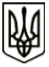 МЕНСЬКА МІСЬКА РАДАРОЗПОРЯДЖЕННЯ  15 листопада 2021 року	м. Мена		№ 409Про створення комісії для проведення конкурсу на заміщення вакантної посадиВідповідно до Порядку проведення конкурсу на заміщення вакантних посад державних службовців, затвердженого постановою Кабінету Міністрів України від 15 лютого 2002 р. № 169 «Про затвердження Порядку проведення конкурсу на заміщення вакантних посад державних службовців», розпорядження міського голови від 12 січня 2021 р. № 15 «Про затвердження Порядку проведення конкурсу на заміщення вакантних посад посадових осіб місцевого самоврядування в Менській міській раді» для проведення конкурсу на заміщення вакантної посади в штаті апарату Менської міської ради – завідувача сектору оборонної роботи, цивільного захисту населення та роботи з правоохоронними органами Менської міської ради створити комісію у наступному складі:Голова комісії: НЕБЕРА Олег Леонідович, перший заступник міського голови.Секретар комісії: ОСЄДАЧ Раїса Миколаївна, завідувач сектору кадрової роботи Менської міської ради.Члени комісії: 	ГАЄВОЙ Сергій Миколайович, заступник міського голови з питань діяльності виконавчих органів ради;МАРЦЕВА Тетяна Іванівна, заступник начальника юридичного відділу Менської міської ради.Міський голова							      Геннадій ПРИМАКОВ